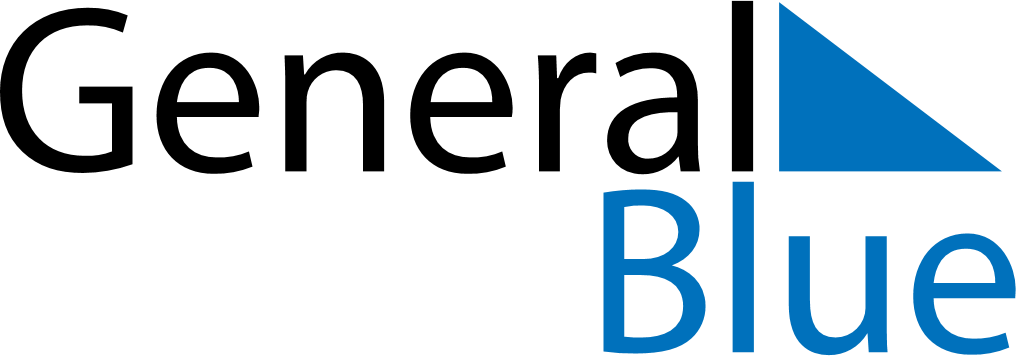 April 2024April 2024April 2024April 2024HungaryHungaryHungaryMondayTuesdayWednesdayThursdayFridaySaturdaySaturdaySunday12345667Easter Monday891011121313141516171819202021Memorial Day for the Victims of the Holocaust22232425262727282930